ST. JOHN’S EARLY LITERACY PRESCHOOL MINISTRY 	      2023-2024 Registration FormCHILD  ___________________________________________________ DOB: _______/_______/_______   	      First Name                 Middle Name	        Last Name		GENDER:    M / F   CHILD’S ADDRESS _________________________________________    HOME PHONE (______)_______________________            CITY ______________________________________________  	   STATE _______        ZIP CODE _______________LEGAL GUARDIAN					      LEGAL GUARDIANName: ______________________________________     Name: _______________________________________      Relationship to Child: _________________________    Relationship to Child: __________________________Place of Employment: _________________________   Place of Employment: _________________________Occupation: _________________________________   Occupation: _________________________________Work Phone: ________________________________    Work Phone: ________________________________Cell Phone: _________________________________    Cell Phone: _________________________________PERSONS AUTHORIZED TO PICK UP CHILD/EMERGENCY CONTACTS (other than legal guardians)    Name: ______________________________________ Phone: _____________________  Relationship to Child: _______________    Name: ______________________________________ Phone: _____________________  Relationship to Child: _______________    Name: ______________________________________ Phone: _____________________  Relationship to Child: _______________    Name: ______________________________________ Phone: _____________________  Relationship to Child: _______________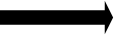 ENROLLMENT OPTIONS Childcare +Preschool.                                                                       1st CHILD	     2nd CHILD         MTWTF   Ages   3 to 5   Childcare + Preschool     7:30 am to 5:30 pm      $175/weekly                   $155/weeklyPreschool Only Option          MTWTF Ages 3 to 5 Preschool Only 	 9 am to 12 pm                        $225/monthly                $210/monthly Do not write below this line.  This section is FOR OFFICE USE ONLY.First Day of Class  _____ - _____ - __________  Registration Form_____  Supplementary Information Form_____  Immunization Form_____  Physical Form_____  Parent Notice Form_____  Multiple Consent Form_____  Tuition and Fees Agreement______ Can be photographed? ___ Yes    ___ NoBackground Check		___  ______________	___  ______________             ___  ______________			